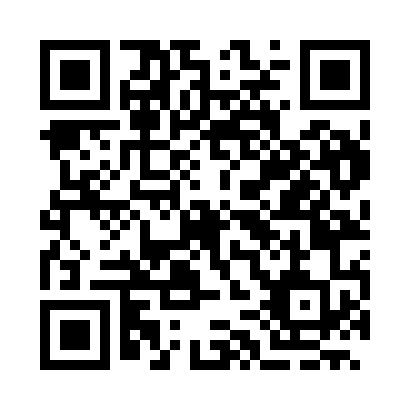 Prayer times for Zvunche, BulgariaMon 1 Jul 2024 - Wed 31 Jul 2024High Latitude Method: Angle Based RulePrayer Calculation Method: Muslim World LeagueAsar Calculation Method: HanafiPrayer times provided by https://www.salahtimes.comDateDayFajrSunriseDhuhrAsrMaghribIsha1Mon3:395:481:236:388:5710:572Tue3:395:491:236:388:5710:573Wed3:405:491:236:388:5710:564Thu3:415:501:236:388:5710:555Fri3:425:511:246:388:5610:556Sat3:435:511:246:388:5610:547Sun3:445:521:246:388:5610:538Mon3:455:521:246:388:5510:539Tue3:475:531:246:388:5510:5210Wed3:485:541:246:388:5410:5111Thu3:495:551:246:378:5410:5012Fri3:505:551:256:378:5310:4913Sat3:525:561:256:378:5310:4814Sun3:535:571:256:378:5210:4715Mon3:545:581:256:368:5210:4616Tue3:565:591:256:368:5110:4517Wed3:575:591:256:368:5010:4418Thu3:596:001:256:358:5010:4219Fri4:006:011:256:358:4910:4120Sat4:016:021:256:358:4810:4021Sun4:036:031:256:348:4710:3822Mon4:046:041:256:348:4610:3723Tue4:066:051:256:338:4510:3624Wed4:076:061:256:338:4510:3425Thu4:096:071:256:328:4410:3326Fri4:116:081:256:328:4310:3127Sat4:126:081:256:318:4210:3028Sun4:146:091:256:318:4110:2829Mon4:156:101:256:308:4010:2730Tue4:176:111:256:298:3910:2531Wed4:186:121:256:298:3710:23